CODICE ETICO	AI SENSI DEL D.LGS. 231/2001	GRUPPO STAR7Sede Legale: Via Alessandria 37 b,15122 Alessandria, (PIEMONTE)STATO DEL DOCUMENTO – LISTA DELLE REVISIONIDisposizioni GeneraliFin dalla sua costituzione, le aziende del Gruppo STAR7 si sono impegnate a fondare tutte le condotte aziendali sui valori e sui principi etici descritti nel presente Documento per il perseguimento dei propri obiettivi economici e sociali.Il presente Codice Etico costituisce la rappresentazione di tutti i principi etici che devono essere osservati per garantire il regolare funzionamento delle attività, oltre che la corretta gestione dei rapporti con i differenti stakeholder.I principi di libertà, di rispetto delle diversità, di dignità della persona umana, di correttezza e di lealtà sono alcuni fra i criteri enunciati su cui tutti i comportamenti aziendali si devono ispirare. Le aziende del Gruppo STAR7, inoltre, ripudiano qualsiasi tipo di discriminazione, che riguardi il sesso, la razza, la lingua e le convinzioni religiose o politiche.In nessun caso il Gruppo STAR7 giustifica un comportamento non in linea con le norme descritte nel Codice Etico per il raggiungimento degli interessi e degli obiettivi societari.Nel caso delle Società del Gruppo STAR7 dotate di un Modello di Organizzazione, Gestione e Controllo ex D.Lgs. 231/2001 (di seguito anche “Modello 231”), il presente Documento costituisce parte integrante del Modello 231 delle società del gruppo, come sopra definite.Natura e finalità del CodiceIl presente Documento deve essere considerato, da parte di tutti gli stakeholder delle Società del Gruppo STAR7, la definizione di tutti i valori e i principi al quale le loro condotte aziendali si devono ispirare per poter perseguire gli interessi economici e sociali.Destinatari del CodiceLe norme descritte all’interno del presente Documento devono essere rispettate, senza eccezione alcuna, da tutti i suoi Destinatari. Sono da considerarsi Destinatari del presente Codice gli organi sociali, il personale Dipendente, i Clienti, i Fornitori (sia nazionali sia internazionali) e, in generale, tutti i soggetti che intrattengono rapporti con le Società del Gruppo.Ogni soggetto Destinatario al quale il presente Codice è rivolto ha l’obbligo di prendere visione di ogni norma ivi contenuta e di rispettare ogni principio nello svolgimento delle proprie attività aziendali.I soggetti che sono Dipendenti delle Società del Gruppo STAR7 da più tempo, inoltre, godendo di un’anzianità lavorativa maggiore, hanno l’obbligo di trasmettere ai loro diretti subordinati tutti i valori etici, oltre che i loro doveri e le loro responsabilità nei confronti del Gruppo STAR7. Per qualsiasi dubbio o perplessità riguardo a una disposizione presente nel Codice, tutti i Dipendenti sono tenuti a chiedere ai propri responsabili delucidazioni in merito.Nella definizione degli obiettivi economici, della strategia aziendale da seguire e in generale di tutte le azioni relative alla gestione del Gruppo STAR7, gli amministratori sono tenuti a ispirarsi ai valori e ai principi presenti nel Codice Etico.I responsabili e i componenti degli organi sociali devono mantenere sempre condotte aziendali in linea con i principi etici descritti, anche in considerazione del loro ruolo all’interno delle società del Gruppo. Tali soggetti, infatti, devono essere considerati un esempio e un modello da seguire da parte del personale Dipendente.In particolar modo, tutti i soggetti ai quali il Codice è rivolto hanno l’obbligo di:Adoperarsi dei beni e degli strumenti delle aziende del Gruppo STAR7 con la massima diligenza e unicamente per finalità connesse al perseguimento dell’oggetto sociale;Prendere visione e conoscere le procedure interne aziendali per adottare condotte sempre in linea con i principi etici;Comunicare ai terzi ogni valore e principio del presente Documento, perché possano allineare anche le loro condotte alla cultura del Gruppo.Il Gruppo STAR7 si adopera per utilizzare dei mezzi di comunicazione maggiormente idonei per diffondere i principi contenuti nel Codice, sia verso ai Destinatari interni sia verso a quelli esterni. Il presente Documento risulta parte integrante del contratto lavorativo che lega ogni soggetto Dipendente al Gruppo STAR7. Pertanto, perché possa essere garantito un corretto e trasparente rapporto lavorativo, tutti i Dipendenti si impegnano ad accettare e a seguire tutti i principi sin dal momento di sottoscrizione iniziale del contratto.Standard di comportamentoLe aziende del Gruppo STAR7 operano, a livello internazionale, nel settore delle traduzioni linguistiche, della redazione tecnica specialistica, della stampa, dell’ingegneria di processo, realtà virtuale e realtà immersiva. Il valore aggiunto del Gruppo può essere identificato nell’offerta di una gamma di servizi a 360 gradi che possano fidelizzare i propri clienti in un processo che parte dalla traduzione e arriva alla pubblicizzazione di prodotti tramite campagne marketing dedicate e assistenza post vendita. Nello svolgimento della propria attività economica il Gruppo STAR7 si propone di:Investire costantemente risorse nella ricerca di tecnologie innovative;Offrire servizi sempre in linea con le esigenze e le richieste dei propri clienti;Garantire la predisposizione di un ambiente di lavoro rispettoso nei confronti di tutti i Dipendenti;Cercare sempre di perseguire il criterio dell’eccellenza;Svolgere le proprio mansioni lavorative nel rispetto dell’ambiente.Il Gruppo STAR7 garantisce che tutti gli asset e le risorse aziendali vengano utilizzate unicamente per il raggiungimento degli obiettivi delle Società del Gruppo e non per il proprio interesse personale.Il presente Documento è fondato sui principi della lealtà, dell’integrità fisica e morale delle persone, del rispetto della legge, della qualità del servizio offerto e della correttezza in caso di conflitti di interesse.Principio di LealtàIl Gruppo STAR7 si impegna a basare tutte le sue condotte aziendali sul principio della lealtà e dell’onestà nello svolgimento dell’attività lavorativa e nei rapporti con i differenti stakeholder. Tutte le condotte che non sono in linea con il presente principio dovranno essere sanzionate, in linea con quanto stabilito dallo stesso Codice e dalla normativa vigente. Sono altresì vietati dalle Società del Gruppo:I comportamenti collusivi e le pratiche di corruzione;L’ottenimento illecito di dati riservati riguardanti il business aziendale;L’adozione di condotte contro il commercio e l’industria.Tutti coloro che agiscono in nome e per conto del Gruppo STAR7, pertanto, hanno l’obbligo di adottare comportamenti leali e onesti indipendentemente dalla natura e dall’importanza dell’affare aziendale trattato.Principio dell’Integrità fisica e morale delle personeLe società del Gruppo STAR7 ritengono che al fine di perseguire gli obiettivi aziendali ed economici è necessario investire nello sviluppo delle proprie risorse umane, che costituiscono il vero valore aggiunto del Gruppo. Per questo motivo le Società del Gruppo STAR7 si impegnano a mantenere un clima di apertura al dialogo, di condivisione e di ascolto dei propri Dipendenti per favorire il rafforzamento della fiducia nel rapporto instaurato. Il Gruppo STAR7 tutela inoltre i propri Dipendenti da discriminazioni per ragioni di razza, lingua, nazionalità, credo religioso, opinione politica, età e orientamento sessuale. Le Società del Gruppo STAR7 si impegnano altresì a perseguire e a valorizzare lo spirito di iniziativa del proprio personale, favorendo la partecipazione delle persone al percorso di crescita e sviluppo del Gruppo.La Società del Gruppo STAR7 offrono dei corsi formativi indirizzati al personale, garantendo una continua crescita interna e un costante aggiornamento per poter offrire sempre servizi in linea con le esigenze del mercato.Principio del rispetto della leggeIl rispetto della legge e dei regolamenti vigenti sono alla base di tutte le condotte aziendali. Qualsiasi condotta adottata da un soggetto Destinatario non coerente con le disposizioni di legge verrà duramente sanzionata e punita dalle società del Gruppo STAR7.Le Società del Gruppo si impegnano altresì a divulgare il presente principio fra tutti i Destinatari utilizzando idonei strumenti di comunicazione e aumentando le misure di controllo al fine di evitare l’adozione di condotte non in linea con il principio descritto.Principio della riservatezzaIl Gruppo STAR7, ai sensi del Reg. UE 2016/679 (GDPR) e del D.lgs. 196/2003, come modificato dal D.Lgs. 101/2018, garantisce la protezione dei dati e delle informazioni personali nello svolgimento delle proprie attività aziendali evitandone l’utilizzo improprio o illecito. Le Società del Gruppo STAR7 si adoperano inoltre ad informare in maniera adeguata il soggetto interessato e a richiedere eventualmente il consenso per il trattamento dei dati.Tutti i Destinatari sono tenuti a mantenere la massima riservatezza dei dati sensibili relativi alle Società del Gruppo anche al di fuori del contesto lavorativo e anche in caso di cessazione del rapporto lavorativo con la finalità di preservare le conoscenze tecniche, patrimoniali, finanziarie, legali e amministrative delle aziende del Gruppo STAR7.In particolar modo ogni soggetto Destinatario al quale è rivolto il presente Documento deve:Diffondere i dati e le informazioni in conformità alle procedure aziendali vigenti;Custodire tutti i dati riservati rendendoli inaccessibili a coloro che non sono autorizzati;Trattare le informazioni e i dati esclusivamente per le finalità dichiarate.Principio della qualità del servizio offerto La massima qualità del servizio offerto rappresenta uno dei criteri fondamentali verso il quale tutte le attività economiche aziendali devono rivolgersi. Infatti le società del Gruppo STAR7 si propongono di migliorare continuamente le caratteristiche e le modalità di erogazione del servizio in modo tale da rispondere al meglio alle mutevoli richieste del mercato.L’assistenza al cliente post-vendita rappresenta una della attività principali che le aziende del Gruppo STAR7 si propongono di offrire alla propria clientela, soprattutto per quanto riguarda la parte relativa alla gestione dei servizi IT. Pertanto le Società del Gruppo predispongono una serie di corsi formativi rivolti al proprio personale finalizzati al miglioramento del servizio di Customer care e a una maggiore sensibilizzazione su specifiche tematiche.Principio della trasparenza delle attivitàIl Gruppo STAR7 si propone di garantire la massima trasparenza e correttezza nella comunicazione delle informazioni nei confronti dei Destinatari delle Società.Ogni soggetto al quale il presente Codice è rivolto deve garantire che le informazioni che diffonde siano:Congrue;Veritiere;Lecite;Verificabili;Documentabili;Accurate.Le società del Gruppo STAR7, inoltre, assicurano una costante informazione ai fornitori, ai creditori e ai dipendenti riguardo tematiche di loro interesse relative all’attività del Gruppo.Principio della tutela della concorrenzaIl Gruppo STAR7 vieta qualsiasi comportamento adottato con la finalità di concludere un affare per i propri interessi personali che sia in violazione della normativa applicabile. Le Società del Gruppo si impegnano a salvaguardare il valore della concorrenza leale perché ritengono che esso sia fondamentale per la propria crescita e il proprio sviluppo.Il Gruppo STAR7 vieta in qualsiasi caso comportamenti collusivi o di abuso di posizione dominante, e, più in generale, contrari al principio di professionalità.Principio della correttezzaLe Società del Gruppo si impegnano a garantire la tutela del principio di correttezza e di non discriminazione in termini di razza, sesso, orientamento religioso, orientamento politico, lingua e età nello svolgimento di tutte le attività e nei rapporti con i vari stakeholder aziendali.In particolar modo, le aziende del Gruppo STAR7 si impegnano a rispettare i principi etici descritti nel presente Codice nelle attività di redazione e di traduzione e stampa dei documenti che vengano richiesti dai Clienti. Pertanto non accettano richieste di redazione e/o di traduzione e/o di stampa di testi da parte dei Clienti che non siano in linea con il principio di legalità, di correttezza, di non discriminazione e, in generale, con tutti i principi enunciati nel presente Documento. Il Gruppo rinuncia altresì alla traduzione, alla redazione e alla stampa di documenti che trattino tematiche quali la pornografia, la prostituzione minorile, il terrorismo e la tratta di schiavi.Comportamento negli affariLe società del Gruppo STAR7 pongono particolare attenzione e investono risorse nello sviluppo di relazioni fondate sulla fiducia con tutti i loro stakeholder.Il Gruppo STAR7 vieta al proprio personale dipendente e ai propri collaboratori di offrire e di accettare benefici, omaggi o qualsiasi altra utilità, ad esclusione degli omaggi di modico valore che sono riconducibili a normali forme di cortesia.Nello svolgimento del proprio operato le Società del Gruppo STAR7 devono fondare tutti i loro comportamenti sui principi dell’onestà, della correttezza e della professionalità evitando di adottare condotte non in linea con la legge e con le normative in vigore.Relazioni con i clientiLa reputazione aziendale delle Società del Gruppo STAR7 è considerata uno dei fattori strategici principali per il successo e la crescita delle imprese. Per riuscire a mantenere una profittabilità di lungo periodo pertanto le aziende del Gruppo STAR7 si impegnano a investire risorse nella cura dei rapporti con i Clienti.Le Società del Gruppo si assicurano di onorare sempre gli impegni nelle modalità e nelle tempistiche definite nel contratto stipulato con il cliente.Nelle relazioni con i clienti, i Dipendenti devono:Operare sempre con la massima cortesia e efficienza, rispettando tutti i termini stabiliti all’interno del contratto;Garantire informazioni e delucidazioni sui termini contrattuali, qualora fossero richieste;Non ricorrere a pratiche ingannevoli o scorrette;Ispirare le proprie condotte ai valori della correttezza, dell’onestà e della trasparenza;Assicurare l’offerta di servizi di alta qualità e in linea con le esigenze dei clienti.Relazioni con i fornitoriI criteri di valutazione su cui si deve basare il processo di selezione di un nuovo fornitore sono l’affidabilità, la tempestività delle consegne, la correttezza e le eventuali garanzie offerte.Le Società del Gruppo per il processo di selezione di un nuovo fornitore si impegnano ad utilizzare esclusivamente criteri imparziali, obiettivi e oggettivi per garantire pari opportunità a tutti e per assicurare trasparenza e correttezza delle procedure.Il Gruppo STAR7 inoltre si impegna a stipulare il contratto di fornitura solamente con soggetti la cui condotta può essere considerata coerente con le norme e i valori del Codice.Nella gestione delle relazioni instaurate con i fornitori, sia a livello nazionale sia a livello internazionale, il personale delle Società del Gruppo STAR7 devono:Non escludere ad alcuna azienda in possesso dei requisiti richiesti la possibilità di poter ottenere il contratto di fornitura;Mantenere sempre un dialogo aperto e corretto nei loro confronti;Assicurare sempre un flusso di informazioni corrette e trasparenti;Relazioni con la Pubblica AmministrazioneTutti i rapporti con le Istituzioni devono basarsi sui criteri di correttezza, trasparenza, indipendenza e imparzialità.In particolar modo non è permesso ai Dipendenti di condizionare le decisioni dei soggetti appartenenti alla Pubblica Amministrazione in modo improprio tramite l’offerta di denaro o di altre utilità (a titolo esemplificativo di opportunità commerciali o lavorative finalizzate a soddisfare gli interessi personali dei soggetti incaricati di un pubblico servizio).Il Gruppo STAR7 vieta altresì l’erogazione di contributi in via diretta o indiretta ai soggetti appartenenti alla Pubblica Amministrazione, fatta eccezione per i casi espressamente previsti dalla legge o dalle normative vigenti.Relazioni con l’Autorità GiudiziariaPer quanto riguarda i rapporti con le Autorità Giudiziarie, essi devono essere regolati da specifiche funzioni aziendali predefinite.Tutti i soggetti Destinatari hanno l’obbligo di garantire la massima collaborazione e disponibilità nei confronti degli organi dell’Autorità Giudiziaria in caso di procedure di controllo o di ispezione svolte da essi.Politiche interneNello svolgimento di tutte le politiche interne, relative alla gestione del personale, alla tutela della salute e sicurezza sul luogo di lavoro e alle comunicazioni interne, le Società del Gruppo STAR7 ritengono di fondamentale importanza il rispetto di tutti i principi ivi contenuti per assicurare la predisposizione di un luogo di lavoro salubre e sicuro.Politiche di gestione del personaleIl Gruppo STAR7 si propone di offrire ai propri Dipendenti pari opportunità di lavoro, senza attuare alcun tipo di discriminazione. Le Società del Gruppo pertanto garantiscono la possibilità di partecipare al processo di selezione aziendale a tutti i candidati in possesso delle competenze e delle caratteristiche ricercate dalle SocietàLa formazione e l’aggiornamento del proprio personale interno sono ritenuti dal Gruppo criteri fondamentali per garantire una crescita professionale all’interno delle Società. Inoltre il Gruppo STAR7 si impegna a offrire corsi formativi relativi a specifiche tematiche, ad esempio riguardanti le modifiche apportate alle norme sull’igiene e sulla sicurezza sul posto di lavoro.Il Gruppo STAR7 si propone di creare un clima di lavoro basato sul rispetto reciproco della dignità e della reputazione di ciascuno all’interno dell’azienda.Selezione del personaleI criteri utilizzati dalle Società del Gruppo STAR7 nella selezione del proprio personale si fondano sul soddisfacimento dei requisiti professionali, psicoattitudinali e comportamentali richiesti dal profilo ricercato dalle Società. Il Gruppo STAR7 non permette in nessun caso favoritismi, nepotismi o forme di clientelismo, adottando opportune misure e specifiche procedurali aziendali nei processi di selezione, di assunzione e, in generale, di gestione del personale.Al momento dell’assunzione, i selezionatori garantiscono ai soggetti che vengono scelti informazioni riguardanti:le caratteristiche della funzione, del ruolo aziendale e della posizione che ricopriranno all’interno delle azienda;la retribuzione offerta;le procedure e i regolamenti seguiti dalle Società del Gruppo STAR7 in tema di prevenzione dei rischi legati all’attività lavorativa;le mansioni e le responsabilità che gli saranno affidate.Il selezionatore assicura queste informazioni in modo tale da mettere il soggetto scelto nelle condizioni di poter effettuare una scelta pienamente consapevole.Stipulazione del contratto di lavoroIl Gruppo STAR7 non tollera in nessun caso la stipulazione di contratti di lavoro irregolari e garantisce la definizione di contratti di lavoro in conformità con il Contratto Collettivo Nazionale di Lavoro (CCNL) e con la legge.Sin dal momento di stipulazione del contratto, le Società del Gruppo STAR7 si impegnano a informare tutti i loro Dipendenti delle condizioni e dei termini previsti per un regolare svolgimento dell’attività lavorativa. Le aziende del Gruppo STAR7 garantiscono, inoltre, la definizione di retribuzioni eque e in linea con quanto previsto dai regolamenti in vigoreSalute e sicurezza sul luogo di lavoroLe Società del Gruppo STAR7 garantiscono la diffusione di una cultura della sicurezza promuovendo comportamenti responsabili adottati da parte di tutti i soggetti Destinatari interni all’azienda. Le Società del Gruppo STAR7, nell’ambito del proprio operato, svolgono tutte le loro attività preservando la sicurezza e la salute dei propri lavoratori, tramite la previsione di apposite procedure e misure interne.Le Società del Gruppo STAR7 si propongono di controllare e aggiornare costantemente le metodologie di lavoro per tutelare costantemente la salute e la sicurezza dei propri lavoratori e di tutti coloro che operano in nome e per conto delle Società del Gruppo.Il Gruppo si impegna inoltre a prevenire infortuni o malattie connesse allo svolgimento dell’attività lavorativa e al posto di lavoro. Comunicazione verso l’esternoTutte le comunicazioni rivolte verso l’esterno svolte dal personale devono avvenire nel pieno rispetto dei valori presenti nel Codice, oltre che della legge e della normativa vigente.È proibita, senza alcuna eccezione:La diffusione di dati riservati e di informazioni sensibili relative alle Società del Gruppo STAR7, se non per finalità definite e dichiarate;La comunicazione di informazioni e notizie non corrette o tendenziose riguardanti il Gruppo STAR7 e i soggetti con la quale le Società del Gruppo intrattengono rapporti;Trasparenza contabileI criteri della trasparenza, della veridicità, della correttezza e della completezza sono alla base del processo di rilevazione contabile seguito dal Gruppo. Le Società del Gruppo STAR7 si impegnano ad adottare il massimo rigore e rispetto della normativa vigente per la redazione dei bilanci societari e di tutta la documentazione contabile obbligatoria.Tutti i soggetti Destinatari hanno l’obbligo di collaborare, nell’ambito del ruolo ricoperto e delle mansioni possedute, informando in modo tempestivo chi di dovere ai fini di una corretta redazione dei bilanci delle Società del Gruppo. Qualora fossero impartiti degli ordini illegali o illegittimi a un soggetto Destinatario, quest’ultimo è astenuto dal compierli ed è tenuto a informare del fatto avvenuto l’Organismo di Vigilanza.Le Società del Gruppo STAR7 si impegnano a riportare tutti i dati contabili nel massimo rispetto dei principi di fedeltà, di correttezza e di diligenza.Ogni transazione affinché possa essere rilevata correttamente all’interno del sistema contabile aziendale deve essere:Legittima;Coerente;Autorizzata;Corretta;Verificabile.Qualsiasi omissione o falsificazione dei dati contabili deve essere duramente punita in coerenza con i regolamenti in vigore e con il presente Documento.Ogni soggetto al quale il presente Codice è rivolto ha l’obbligo di conservare la documentazione riguardante i dati e le notizie contabili delle Società del Gruppo STAR7 affinché possa essere facilmente consultabile e reperibile da parte di coloro addetti al controllo.Situazione di conflitto di interesseIl conflitto di interesse è la situazione tale per cui le opinioni e gli interessi dei singoli impediscono di svolgere le attività nel totale interesse delle Società del Gruppo e che quindi conducano a far venire meno il rapporto di imparzialità.Tutte le attività del Gruppo STAR7 devono essere svolte cercando sempre di evitare che i soggetti coinvolti possano trovarsi in una situazione di conflitto di interesse.Pertanto tutto il personale dipendente delle Società del Gruppo STAR7, nello svolgimento delle proprie mansioni per conto del Gruppo, deve porre particolare attenzione a non partecipare a delle attività sociali che possano condurre a situazioni di conflitto di interesse, ovvero qualsiasi situazione che possa in qualche modo coinvolgere gli interessi personali del singolo o di altri soggetti a esso connessi.Le Società del Gruppo impongono la tempestiva comunicazione ai responsabili del Gruppo o all’Organismo di Vigilanza di qualsiasi situazione che, anche potenzialmente, è diretta a determinare un conflitto di interessi. Tutti i conflitti potenziali devono essere comunicati ai propri responsabili affinché essi possano impedire con tutti i mezzi a loro disposizione l’effettiva determinazione di tale situazione.Ogni Dipendente è obbligato a evitare qualsiasi situazione di conflitto di interesse che sorge fra i propri interessi economici e familiari e le mansioni e il ruolo che riveste all’interno del Gruppo. È permesso ai Dipendenti e ai Collaboratori l’utilizzo di informazioni e dati riservati delle Società del Gruppo STAR7 nell’esecuzione delle attività sociali per conto delle aziende del Gruppo STAR7. Costituiscono situazioni di conflitto di interesse:Accettare regali, omaggi, denaro o altre utilità da parte di soggetti che sono intenzionati a costituire un rapporto di lavoro con le Società del Gruppo;Abusare della propria posizione all’interno dell’azienda oppure dei dati riservati in proprio possesso con il rischio di determinare tale situazione;Perseguire i propri obiettivi finanziari e economici, indipendentemente da quelli che sono gli interessi del Gruppo STAR7.Violazione del Codice e sanzioniIl rispetto delle norme del presente Codice Etico rappresenta una condizione necessaria per il corretto proseguimento del rapporto instaurato con il Gruppo STAR7, indipendentemente dalla natura e dalle condizioni contrattuali.Qualsiasi soggetto che venisse a conoscenza di una violazione, anche solo presunta, delle norme descritte nel presente Documento, è tenuto a informare senza indugio il proprio responsabile o l’organo di controllo competente.Nel caso di Società dotate di Modello 231, tutte le condotte aziendali non in linea con il presente Documento, anche se solo presunte, devono essere tempestivamente comunicate all’Organismo di Vigilanza (OdV). L’Organismo di Vigilanza si occupa di verificare la fondatezza e la veridicità delle segnalazioni fatte. Qualora un soggetto Destinatario dovesse adottare condotte non in linea con i principi etici descritti, verranno irrogate specifiche sanzioni.Essendo il Codice Etico parte integrante del contratto di lavoro che i Dipendenti stipulano con le Società del Gruppo STAR7, ai sensi della normativa giuslavoristica applicabile, qualsiasi violazione compiuta da essi potrà comportare il risarcimento dei danni arrecati, se non addirittura la cessazione del rapporto lavorativo.Le norme delineate nel presente Documento costituiscono parte delle obbligazioni contrattuali assunte da tutti coloro che intrattengono rapporti d’affari con le Società del Gruppo. Pertanto una eventuale inosservanza delle stesse può comportare, anche in questo caso, il risarcimento dei danni causati e, nei casi più gravi, la risoluzione del contratto o dell’incarico conferito.REVISIONE DATADESCRIZIONE0120/12/201729/06/2021Aggiornamento – Nuova denominazione delle società del gruppo e nuovo marchioDOCUMENTOREDAZIONE a cura di:AUTORIZZAZIONECE 213Revisione: 1Emissione:29/06/2021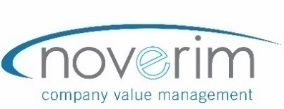 FIRMA: ………...………………